CURRICULUM VITAE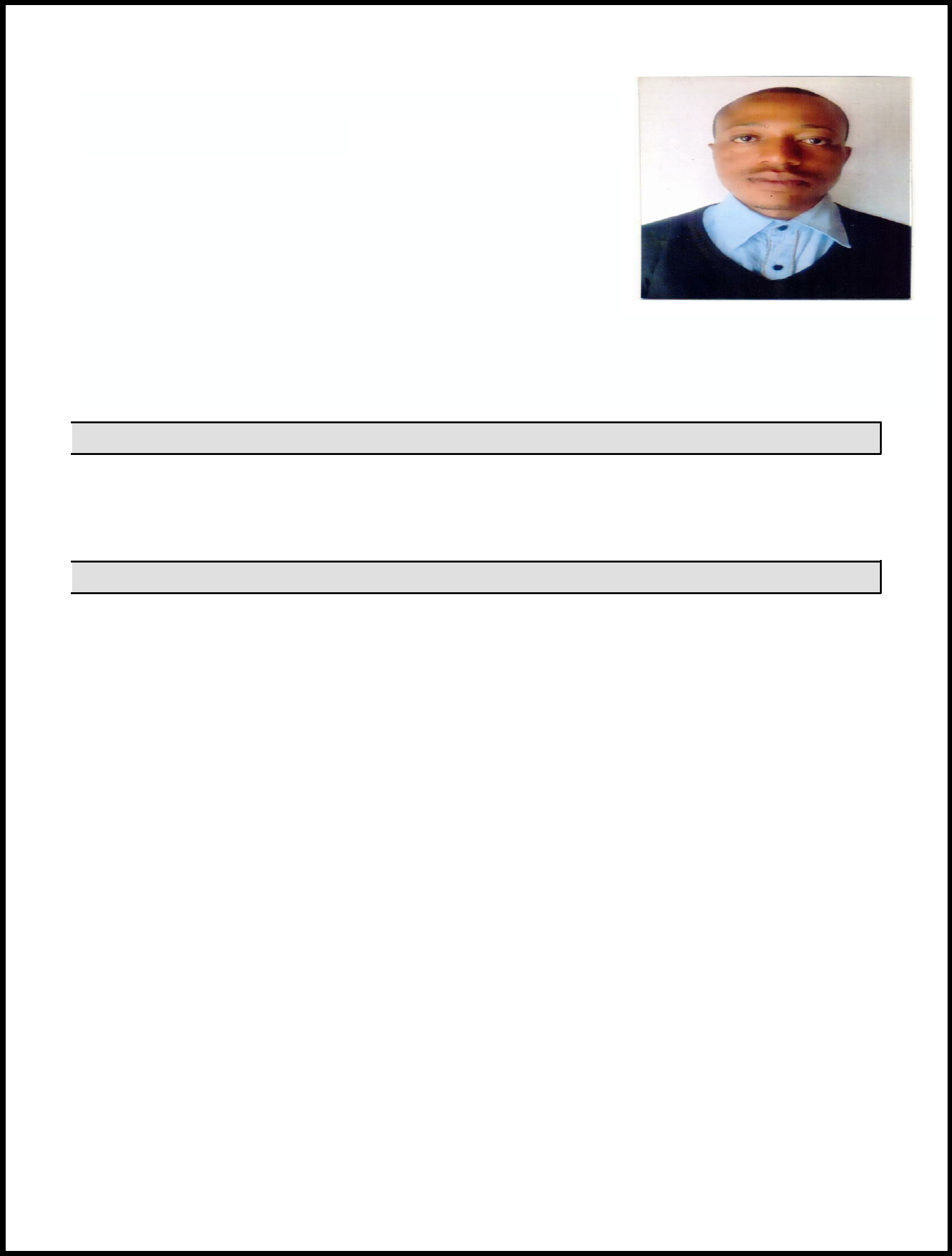 EMMANUEL Location: AJMAN U.A.EPosition Applied:Customer Care RepresentativeAvailability For Resumption:Available With Immediate EffectCAREER OBJECTIVE: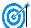 I want to build a career that can adapt to a constantly changing environment while adding value to the organization through proper execution of assigned duties in line with company policies. WORK EXPERIENCE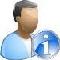 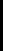 Worked as a Customer Service & Sales Representative in Nigeria with Mobile Telecommunications Network ( 2016-2019)Duties & responsibilities:Greet customers warmly and ascertain problem or reason for callingHelp customers; understand their requiruements, recommend solutions and assi st them obtain the required product or services.Resolve customer complaints via phone, email, mail, or social media.Use telephones to reach out to customers and verify account information.Cancel or upgrade accounts.Assist with placement of orders, refunds, or exchanges.Advise on company information.Take payment information and other pertinent information such as addresses and phone numbers.Attend to service request and provide solutions using C.L.MAnswer questions about warranties or terms of sale.Suggest solutions when a product malfunctions.Handle product recalls using AVAYA application.Inform customer of deals and promotions.Upsell and Cross-sell products and services.Worked as a Sales Officer at Shop Rite Lagos,Nigeria ( 2015-2016)Duties & responsibilities:1.Greet customers and ascertain what each customer wants or needs.2.Open and close cash registers, performing tasks such as counting money, separating charge slips, coupons, and vouchers, balancing cash drawers, and making deposits.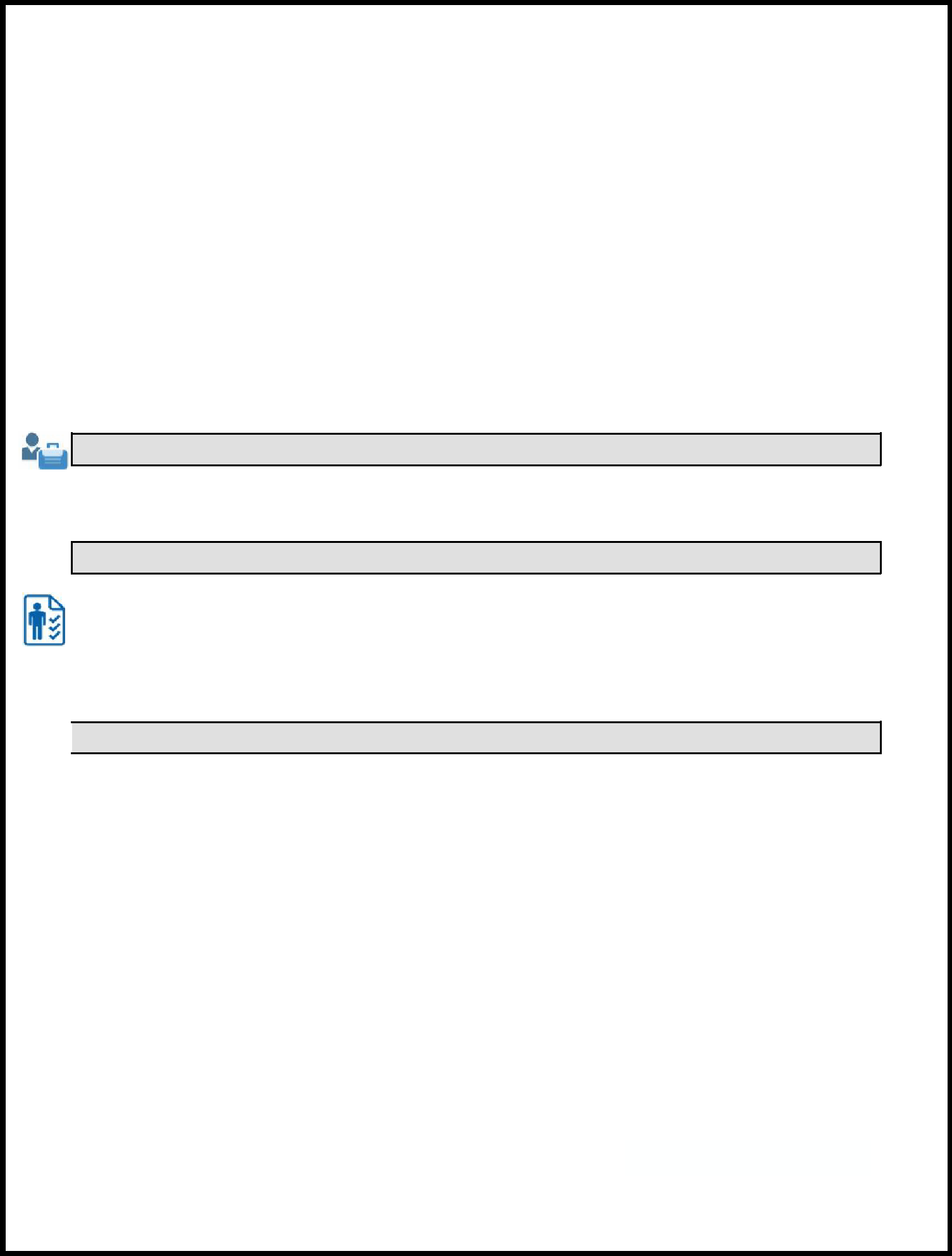 3.Maintain knowledge of current sales and promotions, policies regarding payment and exchanges, and security practices.4.Compute sales prices, total purchases and receive and process cash or credit payment.5.Maintain records related to sales.6.Answer questions regarding the store and its merchandise.7.Ticket, arrange and display merchandise to promote sales.8.Prepare sales slips or sales contracts.QUALIFICATIONSHigher National Diploma in Mass Communication, Kaduna Polytechnic Kaduna Nigeria.PERSONAL SKILLSAbility to make friends and maintain good interpersonal relationship.Efficient communication (verbal & written) with good numerical skills.Good use of Microsoft Office packages ( word, excel & PowerPoint)Ability to exhibit high level of patience,work as a team and a fast learner.Analytical thinking and Self Motivation PERSONAL DETAILS:I am available for an interview online through this Zoom Link https://zoom.us/j/4532401292?pwd=SUlYVEdSeEpGaWN6ZndUaGEzK0FjUT09I hereby certify that the above information is true and correct according to my knowledge and belief.		EMMANUEL Date of Birth:16-01-1988Gender:MaleNationality:NigerianMarital Status:SingleVisa Status:Visit VisaLanguages Known:English(Fluently) Arabic(Beginner)Email:Emmanuel-397127@gullfjobseeker.com 